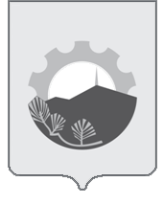 МУНИЦИПАЛЬНЫЙ ПРАВОВОЙ АКТАРСЕНЬЕВСКОГО ГОРОДСКОГО ОКРУГАПринят Думой Арсеньевскогогородского округа27 ноября 2019 годаО признании утратившими силу некоторых решений Думы города Арсеньева, Думы Арсеньевского городского округа, муниципальных правовых актов Арсеньевского городского округа1. Признать утратившими силу следующие решения Думы города Арсеньева, Думы Арсеньевского городского округа: - от 23 ноября 1999 года № 161 «Об утверждении Положения о порядке сдачи в аренду муниципального имущества г. Арсеньева»;- от 16 октября 2001 года № 166 «Об утверждении границ города Арсеньева»;- от 28 марта 2002 года № 23 О применении контрольно - кассовых машин предпринимателями на рынках города Арсеньева»;- от 11 апреля 2002 года № 34 «Об утверждении Положения о вводе в эксплуатацию и организации деятельности автостоянок на территории города Арсеньева»;- от 15 августа 2002 года № 100 Об утверждении норматива электропотребления;- от 21 января 2004 года № 7 «Об утверждении Методики арендной платы за объекты муниципальной собственности»;- от 18 февраля 2004 года № 26 «Об установлении родительской платы за обучение в учреждениях дополнительного образования»;- от 05 апреля 2006 года № 109 «Об утверждении Правил содержания домашней птицы в личных подворьях граждан на территории Арсеньевского городского округа»;- от 19 мая 2004 года № 78 «О размерах земельных участков»; - от 01 июля 2004 года № 110 «О тарифах на услуги, оказываемые МУП «Сервис-М»;- от 01 сентября 2004 года № 147 «Об утверждении Положения «О муниципальной информационной службе города Арсеньева»;- от 11 мая 2005 года № 114 «Об утверждении Положения «О гарантиях правовой и социальной защиты должностных лиц органов местного самоуправления Арсеньевского городского округа, осуществляющих функции по выявлению, предупреждению и пресечению правонарушений»;- от 24 мая 2005 года № 140 «Об утверждении Положения «Об организации оказания первичной медико-санитарной помощи в стационарно-поликлинических и больничных учреждениях на территории Арсеньевского городского округа»;- от 31 мая 2005 года № 154 «Положение об организации строительства муниципального жилищного фонда в Арсеньевском городском округе» от 31 мая 2005 года № 154;	- от 07 июня 2005 года № 164 «По строительству автомобильных дорог общего пользования, мостов и иных транспортных инженерных сооружений в границах Арсеньевского городского округа»;- от 07 июня 2005 года № 165 «Об утверждении генерального плана Арсеньевского городского округа»;-  от 07 июня 2005 года № 166 «Об организации обустройства мест массового отдыха населения на территории Арсеньевского городского округа»;   - от 07 июня 2005 года № 167 «О ведении информационной системы обеспечения градостроительной деятельности, осуществляемой на территории Арсеньевского городского округа»;- от 07 июня 2005 года № 172 «Об утверждении Положения «Об организации благоустройства и озеленения территории Арсеньевского городского округа»;- от 07 июня 2005 года № 173 «Об утверждении Положения «Об организации содержания автомобильных дорог общего пользования, мостов и иных транспортных инженерных сооружений в границах Арсеньевского городского округа»;- от 07 июня 2005 года № 175 «Об утверждении Положения «Об организации содержания муниципального жилищного фонда Арсеньевского городского округа»;- от 07 июня 2005 года № 176 «Об утверждении Положения «Об организации освещения улиц и установке указателей с названием улиц и номеров домов на территории Арсеньевского городского округа»;- от 07 июня 2005 года № 181 «Об утверждении Положения «Об оплате труда работников учреждений культуры Арсеньевского городского округа, финансируемых из местного бюджета»;- от 14 июня 2005 года № 200 «Об утверждении типового Устава муниципального учреждения»;- от 14 июня 2005 года № 201 «Об утверждении типового Устава муниципального унитарного предприятия»;	- от 06 июля 2005 года № 219 «О переустройстве и (или) перепланировке жилых и нежилых помещений в домах жилищного фонда всех форм собственности»;	- от 13 июля 2005 года № 220 «Об утверждении Положения «О создании условий для предоставления транспортных услуг жителям Арсеньевского городского округа и организации транспортного обслуживания населения в границах Арсеньевского городского округа»;- от 17 августа 2005 года № 252 «Об утверждении Положения «О порядке создания, реорганизации, ликвидации муниципального образовательного учреждения и о порядке утверждения устава муниципального образовательного учреждения Арсеньевского городского округа»;- от 28 сентября 2005 года № 292 «О порядке подготовки и утверждения документов территориального планирования, порядке подготовки изменений и внесения их в документы территориального планирования в Арсеньевском городском округе»;- от 28 сентября 2005 года № 294 «О документации по планировке территории Арсеньевского городского округа;- от 28 сентября 2005 года № 297 «О составе и порядке подготовки планов реализации документов территориального планирования в Арсеньевском городском округе»;- от 28 сентября 2005 года № 299 «Об утверждении Положения «О создании, развитии и обеспечении охраны лечебно-оздоровительных местностей и курортов местного значения на территории Арсеньевского городского округа»;- от 28 сентября 2005 года № 301 «О Положении «Об установлении гарантий медицинского обслуживания для лиц, работающих в организациях, финансируемых из бюджета Арсеньевского городского округа»;- от 12 октября 2005 года № 318 «О Порядке установления нормативов потребления коммунальных услуг, установления цен на содержание, ремонт жилья, за наем жилых помещений для нанимателей жилых помещений»;- от 28 декабря 2005 года № 389 «Об установлении размера и порядка выплаты единовременного денежного пособия в случае гибели медицинского, фармацевтического и иного работника учреждения здравоохранения Арсеньевского городского округа»;- от 28 декабря 2005 года № 391 «Об утверждении Положения «Об оплате труда работников муниципальных учреждений Арсеньевского городского округа, являющихся централизованными бухгалтериями»;- от 05 апреля 2006 года № 137 «Об утверждении платных медицинских услуг в лечебно-профилактических учреждениях Арсеньевского городского округа»;- от 31 мая 2006 года № 192 «Об утверждении Порядка бесплатного обеспечения детей первого года жизни Арсеньевского городского округа специальными молочными продуктами детского питания»;- от 01 ноября 2006 года № 344 «О согласовании размещения организаций (обособленных подразделений организаций), осуществляющих розничную продажу алкогольной продукции на территории Арсеньевского городского округа».2. Признать утратившими силу следующие муниципальные правовые акты Арсеньевского городского округа:- от 18 апреля 2007 года № 76-МПА «Об изменении родительской платы в дошкольных образовательных учреждениях Арсеньевского городского округа»;- от 21 октября 2007 года № 199-МПА «Об утверждении арендной платы за объекты муниципальной собственности, переданные на праве аренды организациям, осуществляющим функции теплоснабжения, водоснабжения, водоотведения на территории Арсеньевского городского округа»;- от 21 октября 2007 года № 201-МПА «Положение о городском конкурсе «Лучший объект года на территории Арсеньевского городского округа»;- от 22 октября 2007 года № 198-МПА «Положение о порядке оказания платных услуг бюджетными учреждениями Арсеньевского городского округа»;- от 01 ноября 2007 года № 203-МПА «Положение о системе налогообложения в виде единого налога на вмененный доход для отдельных видов деятельности в Арсеньевском городском округе»;- от 28 октября 2008 года № 225-МПА «Об утверждении нормы на топливо для граждан, проживающих в жилых помещениях с печным отоплением на территории Арсеньевского городского округа и имеющих право на меры социальной поддержки»;- от 26 ноября 2008 года № 258-МПА «Методика расчета арендной платы за объекты муниципальной собственности»;- от 29 июля 2014 года № 182-МПА «Стоимость платных услуг, оказываемых муниципальным автономным учреждением «Многофункциональный центр предоставления государственных и муниципальных услуг» Арсеньевского городского округа»;- от 02 мая 2017 года № 399-МПА «Стоимость услуг, оказываемых муниципальным казенным предприятием Арсеньевского городского округа «Чистый город». 3. Настоящий муниципальный правовой акт вступает в силу после его официального опубликования.Врио Главы городского округа                                                                        В.С. Пивень«02» декабря  2019 год№ 153 - МПА